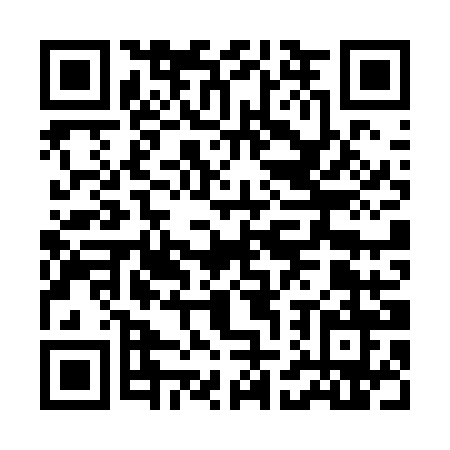 Prayer times for Victoria de Las Tunas, CubaWed 1 May 2024 - Fri 31 May 2024High Latitude Method: NonePrayer Calculation Method: Muslim World LeagueAsar Calculation Method: ShafiPrayer times provided by https://www.salahtimes.comDateDayFajrSunriseDhuhrAsrMaghribIsha1Wed5:186:371:054:257:338:472Thu5:186:361:054:247:338:473Fri5:176:361:054:247:348:484Sat5:166:351:054:247:348:495Sun5:156:351:044:237:348:496Mon5:156:341:044:237:358:507Tue5:146:341:044:237:358:508Wed5:136:331:044:227:368:519Thu5:136:331:044:227:368:5110Fri5:126:321:044:227:368:5211Sat5:116:321:044:217:378:5312Sun5:116:311:044:217:378:5313Mon5:106:311:044:217:388:5414Tue5:096:301:044:217:388:5415Wed5:096:301:044:207:398:5516Thu5:086:301:044:207:398:5517Fri5:086:291:044:207:398:5618Sat5:076:291:044:197:408:5719Sun5:076:291:044:197:408:5720Mon5:066:281:044:197:418:5821Tue5:066:281:044:197:418:5822Wed5:056:281:054:197:428:5923Thu5:056:271:054:187:429:0024Fri5:056:271:054:187:429:0025Sat5:046:271:054:197:439:0126Sun5:046:271:054:197:439:0127Mon5:046:271:054:207:449:0228Tue5:036:261:054:217:449:0229Wed5:036:261:054:217:449:0330Thu5:036:261:054:227:459:0331Fri5:026:261:064:227:459:04